N.C. Department of Agriculture & Consumer Services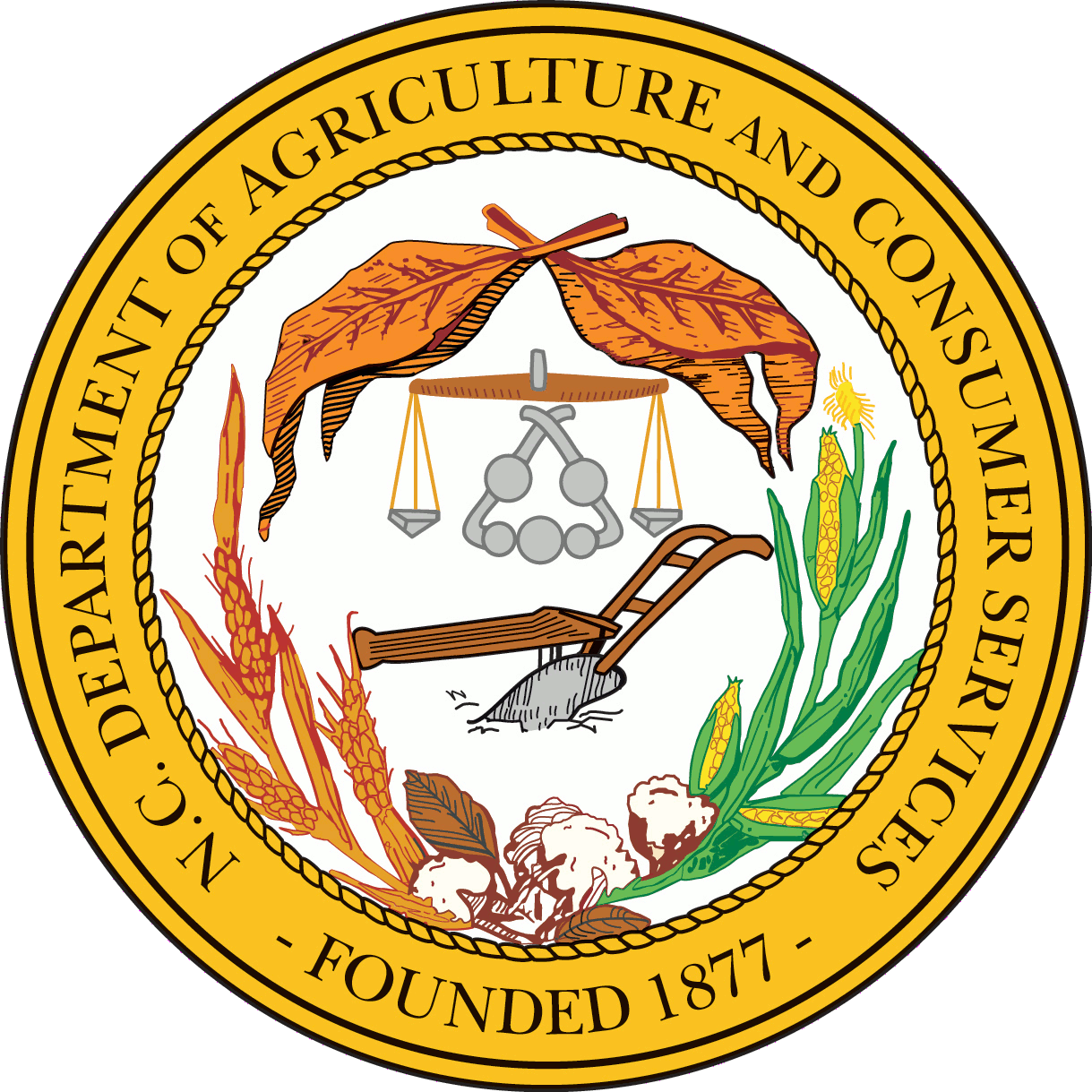 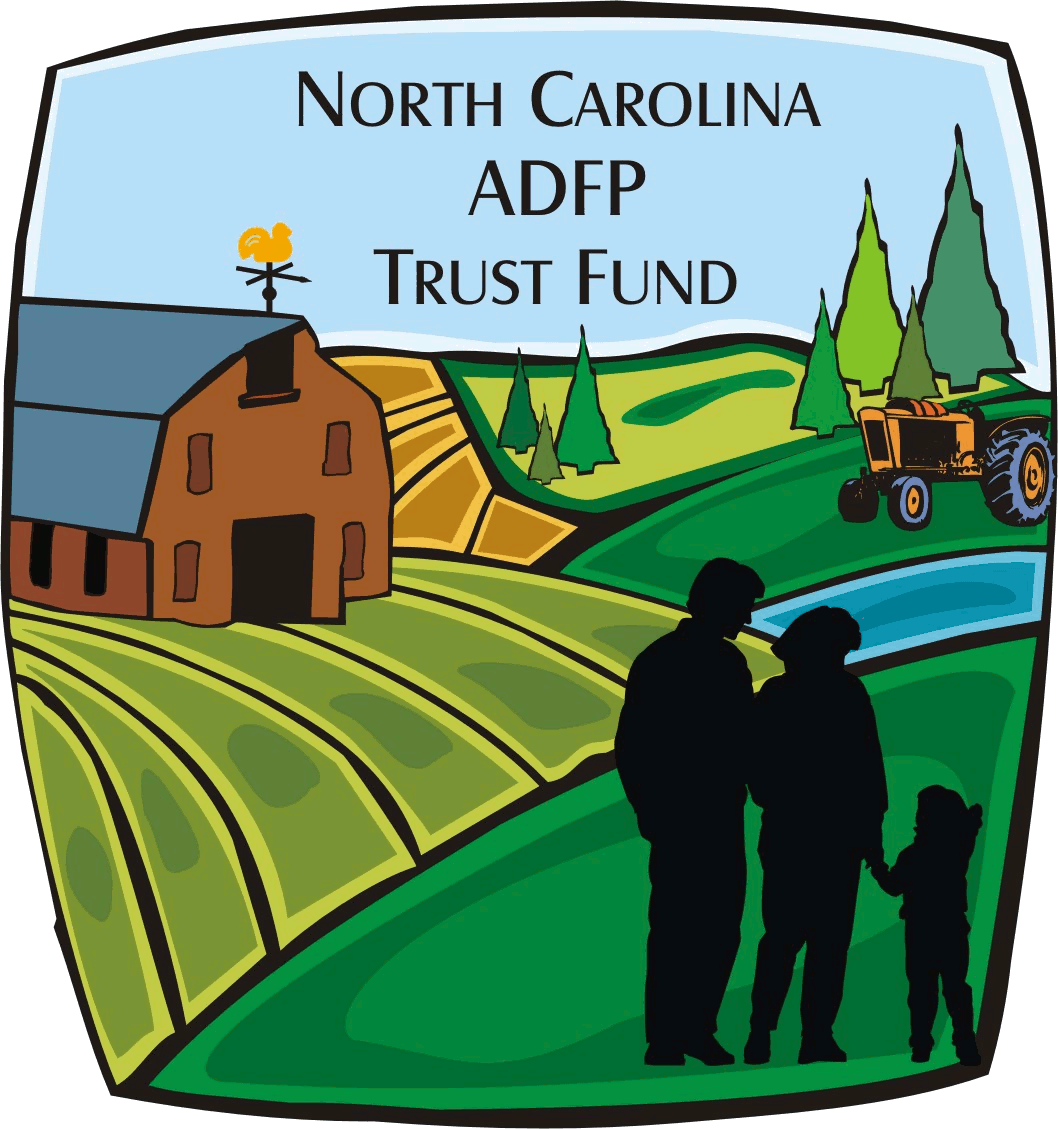 N.C. ADFP Trust FundConservation Easement Closing Check RequestProject InformationThe following list of items must be submitted and approved within 150 days of the beginning date of the grant contract:The following list of items must be submitted and approved within 180 days of the beginning date of the grant contract:The following list of items must be submitted and approved within 210 days of the beginning date of the grant contract and no less than 60 days before the scheduled conservation easement recording date:The following list of items must be submitted and approved within 240 days of the beginning date of the grant contract and no less than 30 days before the scheduled conservation easement recording date:The following list of items must be submitted and approved within 270 days of the beginning date of the grant contract and no less than 30 days before the scheduled conservation easement recording date:If all documents are submitted and approved, the conservation easement closing payment request may be submitted in writing by the Grantee 30 days before the proposed closing date using this form. This form must be submitted with the Request for Payment form.Enter the name of the Closing Attorney: Enter the total Easement Purchase requested from ADFPTF:For ADFP Trust Fund Use Only:Notes:      ADFP Tracking Number: ADM-ADFP-     -     Date of Report:      Grantee:      Grantee:      Project Title:      Project Title:      Tax ID Number:      Project Start & End Dates:       to      Contract Number:      Grantee InitialsADFPTF InitialsSigned and notarized Easement Restriction Acknowledgement formPreliminary Conservation Easement Survey, including GIS, per the ADFPTF Survey Requirements and ChecklistPreliminary Title CommitmentPreliminary Attorney’s signed Title Opinion certifying title for a period of at least sixty yearsGrantee InitialsADFPTF InitialsCertified Development Rights Appraisal dated less than 1 year prior to closing Grantee InitialsADFPTF InitialsEnvironmental Audit including Hazardous Materials Checklist and Landowner InterviewConservation Plan, if applicableForestry Plan, if applicablePreliminary Baseline that includes applicable Conservation Plan and Forestry Plan, Environmental Audit, and Conservation Easement Survey, per the ADFPTF Baseline Documentation Report Requirements and ChecklistGrantee InitialsADFPTF InitialsFinal Conservation Easement Survey in recordable format Final Conservation Easement with applicable exhibitsFinal Title Commitment approved by NCDASigned Subordination Agreement, if applicableGrantee InitialsADFPTF InitialsPreliminary HUD StatementUp-to-date Budget/Progress ReportsUpdated Signature Card, W-9, and Vendor Electronic Payment Form if last update was more than one year priorCompleted Substitute W-9 for the Closing AttorneyName of Closing Attorney Budget Item #Budget CategoryAmount211Easement Purchase$     Certification: I certify that this information is correct and based on generally accepted accounting standards and principles. The above expenditures are based on actually payments of record for the purpose of and in accordance with the terms of the grant contract. The funds requested are for the conservation easement purchase and do not duplicate a previous request. The documentation will be retained in our files for future audits (Counties should use local government bidding requirements on projects). Certification: I certify that this information is correct and based on generally accepted accounting standards and principles. The above expenditures are based on actually payments of record for the purpose of and in accordance with the terms of the grant contract. The funds requested are for the conservation easement purchase and do not duplicate a previous request. The documentation will be retained in our files for future audits (Counties should use local government bidding requirements on projects). Authorized RepresentativeName:      Title:      Telephone Number:      E-mail Address:      Signature of Authorized Representative:Date:Approval by Legal Staff:Approval by Budget Administrator:Approval by Division Director:Date:Date:Date: